ATIVIDADES DO 5º ANO PARA A 8ª SEMANALÍNGUA PORTUGUESA – 12/04 a 16/04OBSERVAÇÕES: COPIE NO CADERNO DE PORTUGUÊS COLOCANDO A DATA EM QUE A ATIVIDADE FOR FEITA E SEGUINDO AS REGRAS (LÁPIS, CANETA, TRAÇOS...) QUE COSTUMAMOS FAZER EM SALA DE AULA.Poema e PoesiaMuitas pessoas usam as palavras poema e poesia como se fossem sinônimos, mas há diferenças.Poemas são textos escritos em versos e estrofes que geralmente tem poesia e rimas.Poesia são os sentimentos transmitidos por algo, é o que nos sensibiliza, nos faz sentir diferentes emoções: alegria, tristeza, saudade, revolta, amor...Podemos encontrar poesia em diferentes expressões artísticas como: desenhos, pinturas, fotografias, vídeos...POEMA= ESCRITAPOESIA= SENTIMENTOVERSO= CADA LINHA DO POEMAESTROFE= CONJUNTO DE VERSOSRIMA= COMBINAÇÃO DE SONS NO FINAL DA PALAVRAVÍDEOS COM MELHORES EXPLICAÇÕES PARA VOCÊ ASSISTIR. https://www.youtube.com/watch?v=TedJnMYP0vk          (poema)https://www.youtube.com/watch?v=6XG4QgDdNS4       (poema e poesia)https://www.youtube.com/watch?v=bJjeVl6hgfI              (rimas)Copie no seu caderno:                             VERSO E ESTROFE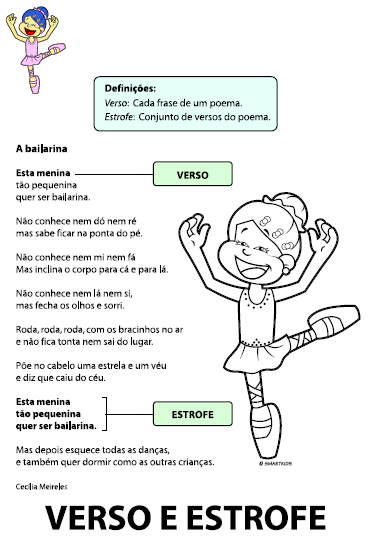 Leia com atenção e copie o poema:          A árvore de bombons!Você já ouviu falar
Em uma árvore esquisita
Que dá doces e bombons,
Balas, cocadas de fitas?

Todas as frutas do mundo
Nela estão penduradas;
Sempre maduras, docinhas,
Já nascem cristalizadas.

Um gato de chocolate,
E um cachorro de pão doce,
São da árvore sentinelas;
Mas nos deixam tocar nela.

Portanto, é só chegar,
E os doces apanhar.
Porém há um probleminha:
Onde fica a arvorezinha?

Onde é que ela fica mesmo?
Em que lugar bom se esconde?
Fica na Terra dos Sonhos,
No País do Não Sei Onde.

( Eugene Field )2) Pense, copie e responda no caderno as perguntas referente ao poema:Há alguma palavra que você desconhece o significado? (Procure pelo significado para entender melhor o poema e copie).Será que existe de verdade uma árvore assim? Por quê? Você gosta de bombons, balas, doces? Quais os doces que você mais gosta? Estudamos que POESIA está em todo lugar, pois são os sentimentos despertados por algo. O que você sentiu ao ler esse poema?3) Copie e complete retirando os dados do poema:a) O título do é ..........................................................................................b) O autor é ...............................................................................................c) O poema tem ................. estrofes e .................. versos.d) Os pares de rimas encontradas são:1ª Estrofe...................................................................2ª Estrofe...................................................................3ª Estrofe...................................................................4ª Estrofe...................................................................5ª Estrofe...................................................................4) Ilustre em seu caderno como você imaginou essa árvore. (Você poderá usar a técnica de recorte e colagem ou outra que preferir).Copie no caderno de Português: Tonicidade (sílaba tônica)Em nossas aulas estudamos que a rima ocorre quando há repetição de um som igual ou semelhante no final de duas palavras (no caso do poema no fim dos versos).  Exemplo: mão /pão.Porém podemos observar que além da repetição de sons, há também um ritmo (entonação) durante a leitura, a força da voz recai sempre na mesma sílaba.Repita em voz alta as palavras e confira, a sílaba em destaque é a pronunciada com mais força. Zan-ga-do,         le-van-ta-do,Chão,                 gran-dão     Chamamos essa sílaba pronunciada com mais intensidade (com mais força) de sílaba tônica. 	Para localizar a sílaba tônica de uma palavra, devemos contar as sílabas começando sempre da direita para a esquerda. Veja:Zan-ga-do         li-gei-ra3     2    1          3    2    1   	Perceba que, nesses exemplos, a sílaba tônica caiu sempre na segunda sílaba da direita para a esquerda, ou seja, na penúltima sílaba. 	Na língua portuguesa a sílaba tônica pode ser a última, penúltima ou antepenúltima de uma palavra, nunca antes disso. 	Exemplos:   Nú-me-ro                                                         An-tô-nio                                                  ba-lão Antepenúltima                                                  Penúltima                                                 Última Assista o vídeo para entender melhor:https://www.youtube.com/watch?v=dN4au-k_xxQUma dica para você descobrir a sílaba tônica com maior facilidade é dizer a palavra como se tivesse chamando:           Exemplos: escola = Es – cooooo - la                                       Cachorro = ca – choooooor- ro                                 Verde = veeeer – de                                 Boneca = bo – neeeeee – ca                                 Papel = pa - peeeeel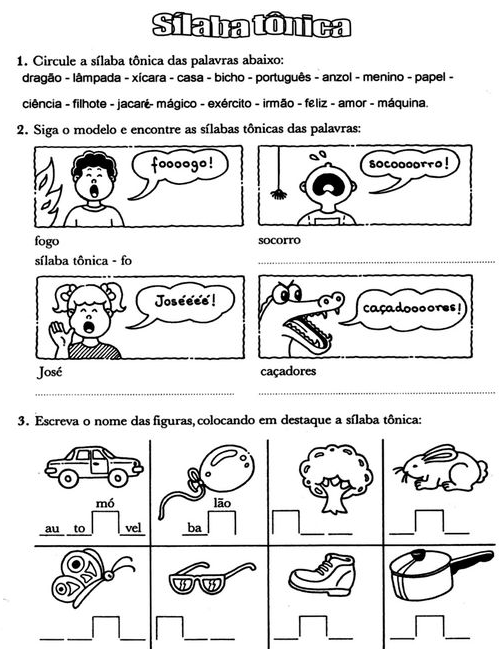 Essa atividade pode ser impressa Com base na explicação do texto responda: O que é uma sílaba tônica? R:Agora, separe as palavras em sílabas e sublinhe a sílaba tônica de cada uma delas (use a dica de chamar):Vocês=         Festa=        Perigo=                Estranha=                Vassoura= Esperto=Criança=Menino= Mesa=Dinheiro=Computador=Página=Cadeira=Futebol= Em qual posição (sílaba) podemos encontrar a sílaba tônica de uma palavra? R: (Se quiser pode imprimir ou copie).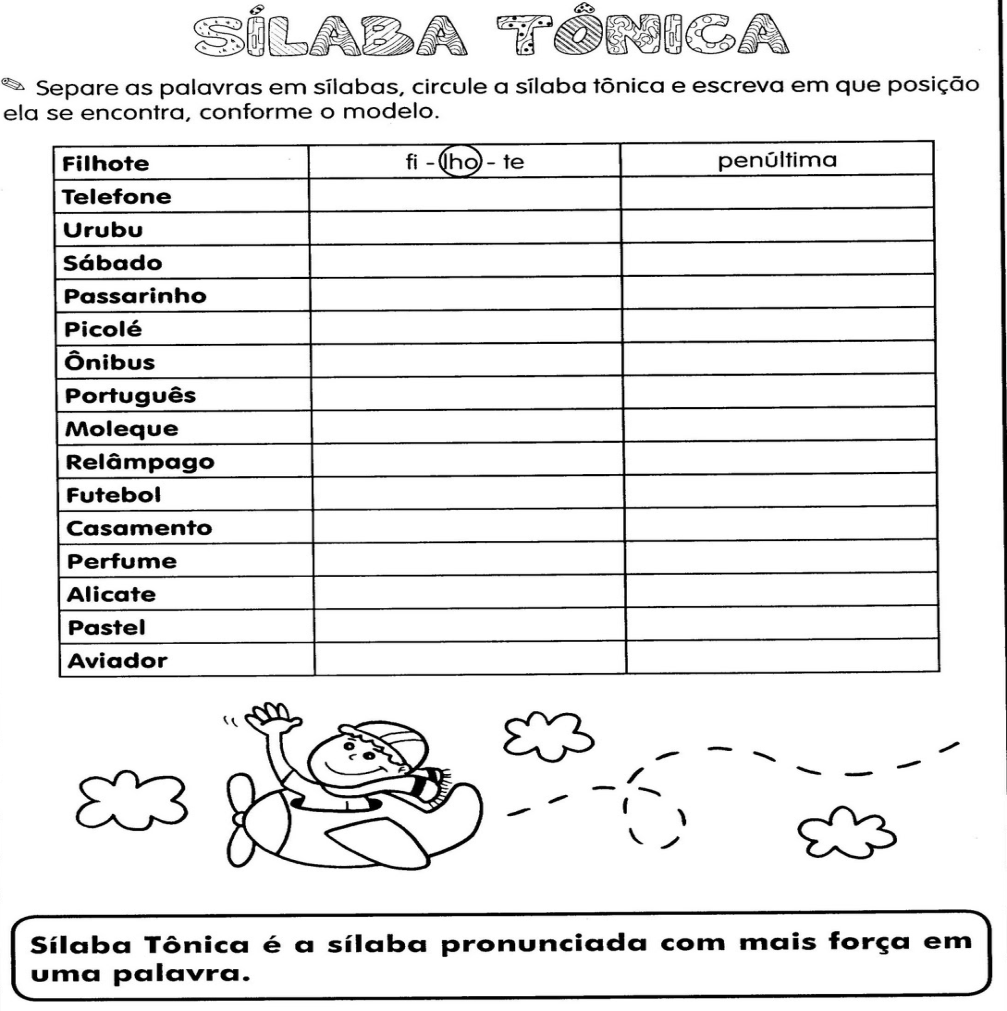 CIÊNCIASLEIA COM ATENÇÃO E FAÇA O QUE PEDE NAS PÁGINAS CITADAS PARA A DISCIPLINA DE CIÊNCIASPÁGINAS 02 a 08BOA SEMANA!!!OBSERVAÇÃO: OS CADERNOS DEVERÃO SER ENTREGUES NA ESCOLA NA SEXTA-FEIRA DIA 16/04 PARA CORREÇÃO DAS ATIVIDADES._______________________________________________________________________________________Escola Municipal de Educação Básica Augustinho Marcon.Catanduvas, SC.Diretora: Tatiana Bittencourt Menegat. Assessora Técnica Pedagógica: Maristela Borella Baraúna.Assessora Técnica Administrativa: Margarete Petter Dutra.Professora: ALEXANDRA VIEIRA DOS SANTOS.Segunda Professora: Edilaine Antunes GonçalvesAluno (a): ________________________________________5º ano 01 e 02